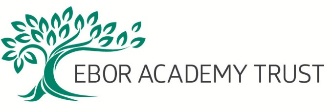 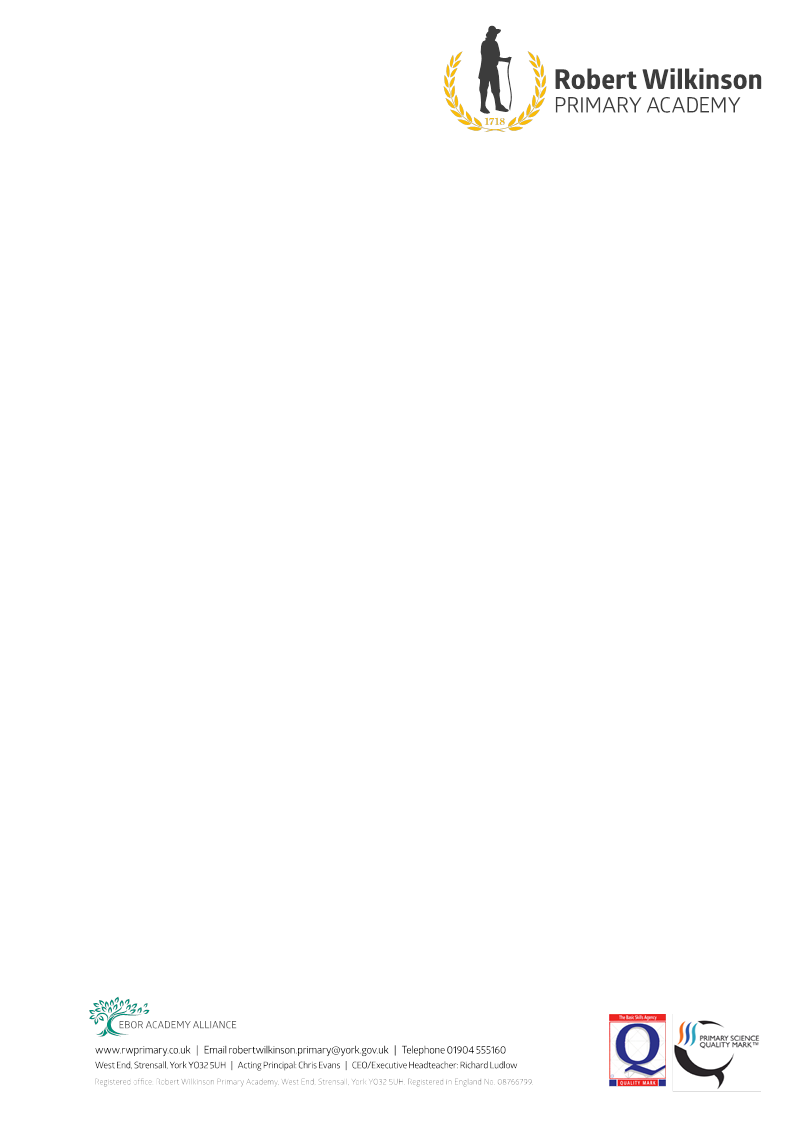 Do you have a Child Protection Concern?If so:-Speak with Miss McGuinn (Designated Safeguarding Lead) as soon as possible.If unavailable, speak with Mrs Wilson (Deputy Designated Safeguarding Lead).It is essential that you report your concerns verbally at the absolute earliest opportunity.Designated Safeguarding Leads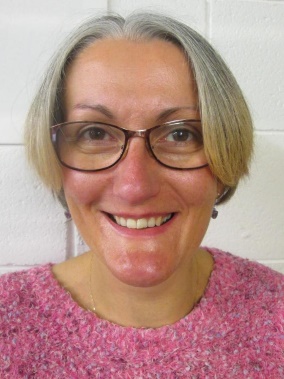 	Rebecca McGuinn (DSL)				Jo Wilson (DDSL)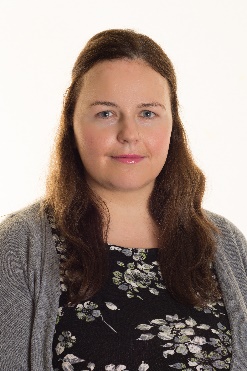 In the event of the DSL or DDL being unavailable please contact a member of the safeguarding support team below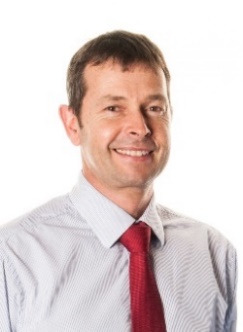 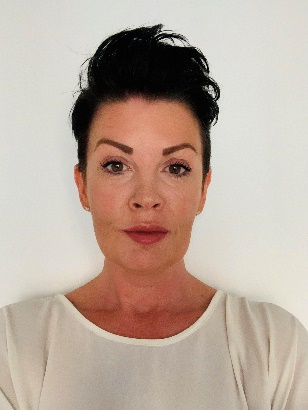 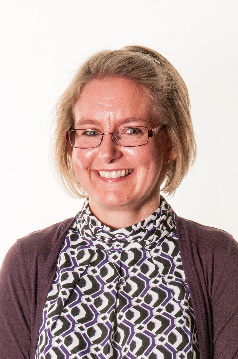 Mr EvansHead TeacherMrs SuttonDeputy HeadMrs SmithBusiness Manager